Progress Report – Title: Project Number: Principal Investigator (PI): Co-PI(s): Provide a short description of the work currently underway.Use additional notes section if you need to provide more information.Provide a short description of the noteworthy activities/accomplishments during this reporting period.Use additional notes section if you need to provide more information. 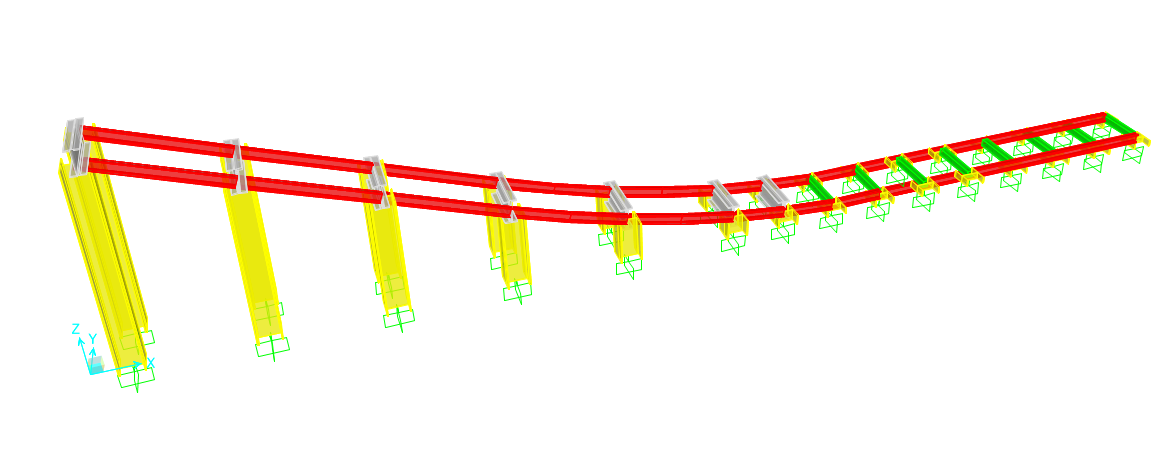 Figure 1: 3D Model of the track system in Sap2000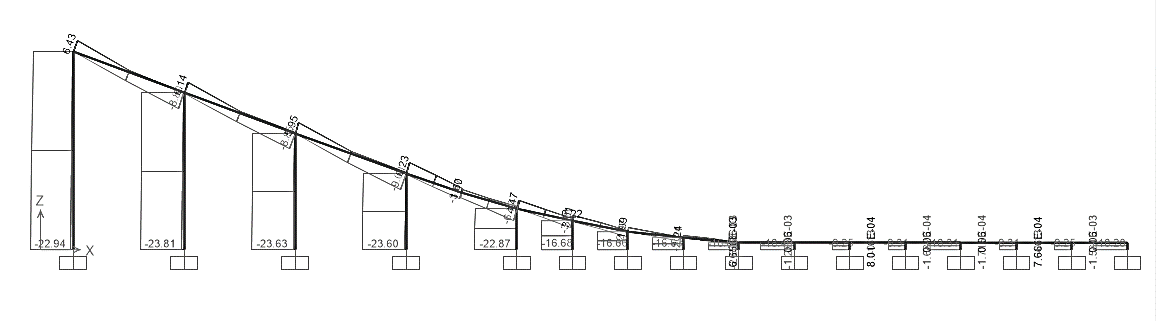 Figure 2: Track system maximum axial forces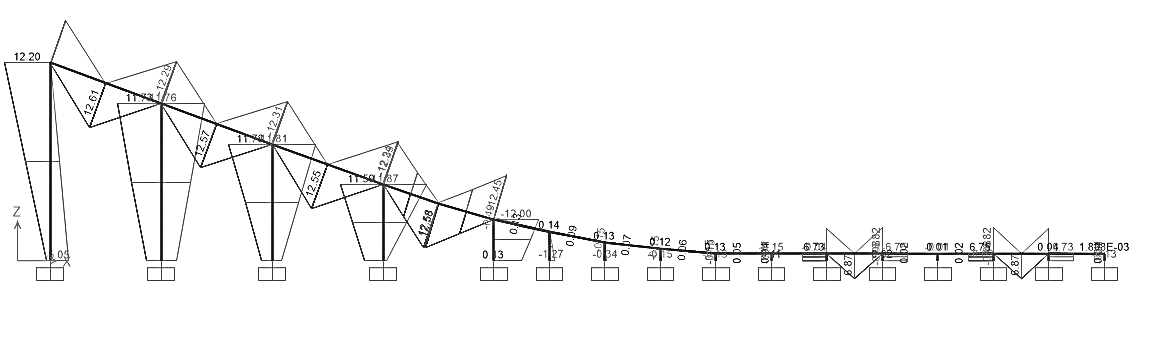 Figure 3: Track system maximin bending moments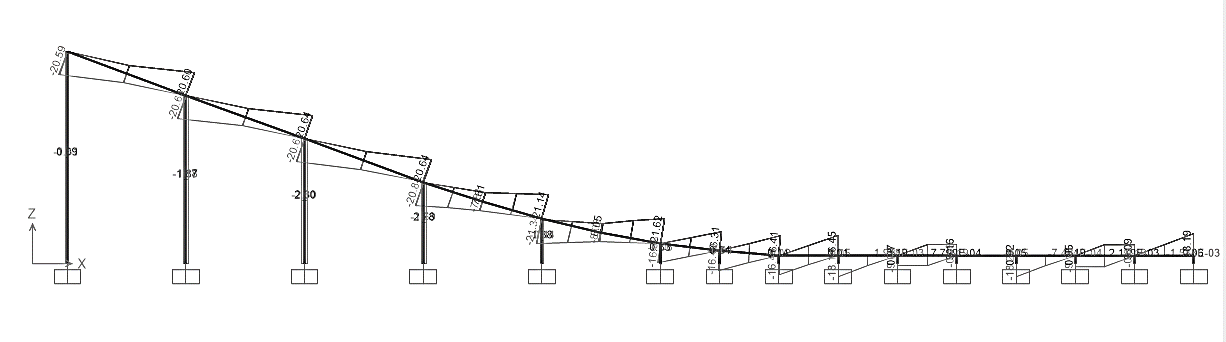 Figure 4: Track system maximin frame shear forces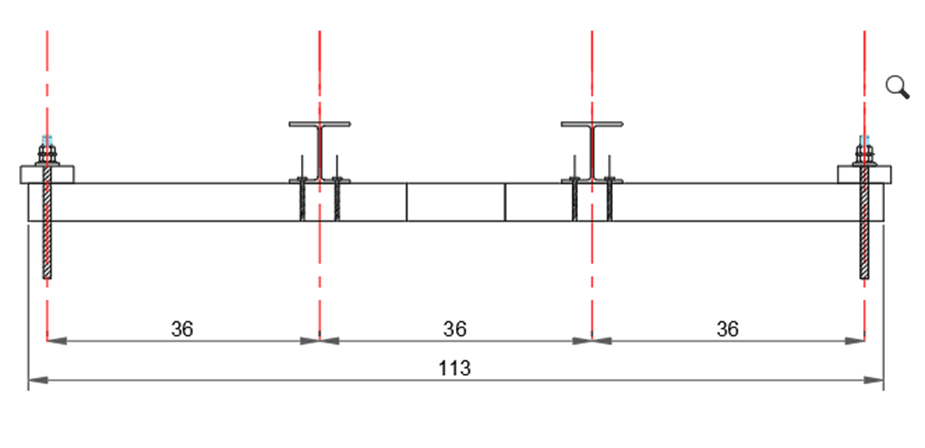 Figure 5: HSS sections to carry out the rail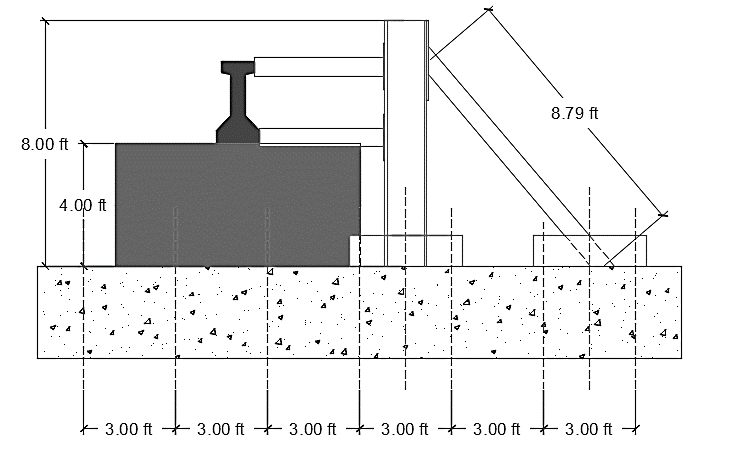 Figure 6: Geometric design of the lateral support (side view)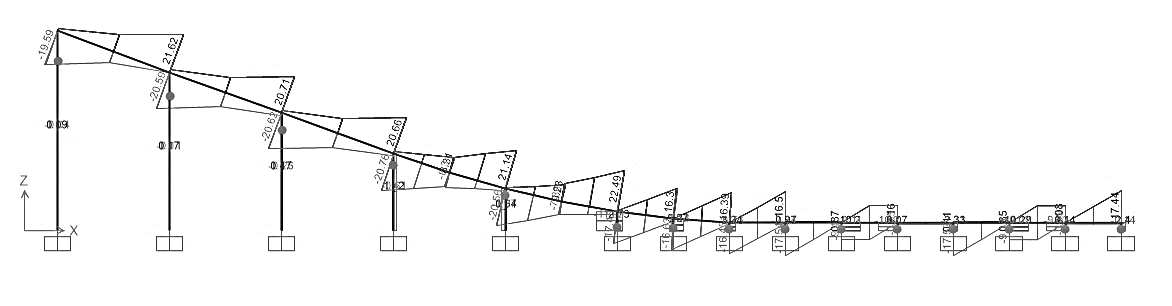 Figure 7: Shear force diagram of the beams due to ultimate load combination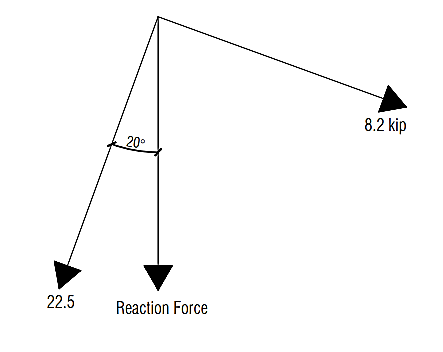 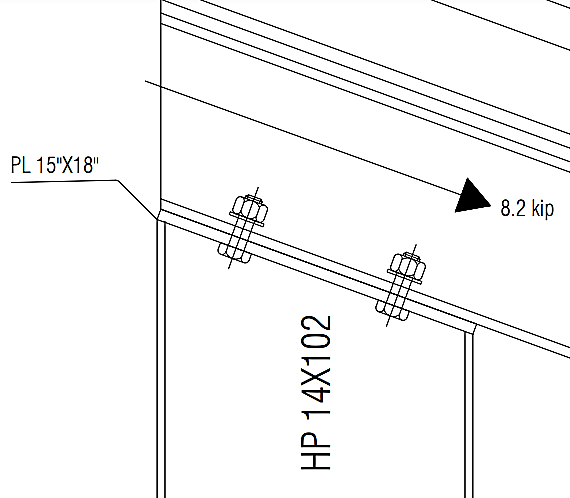 Figure 8: Maximum shear force acting on the connection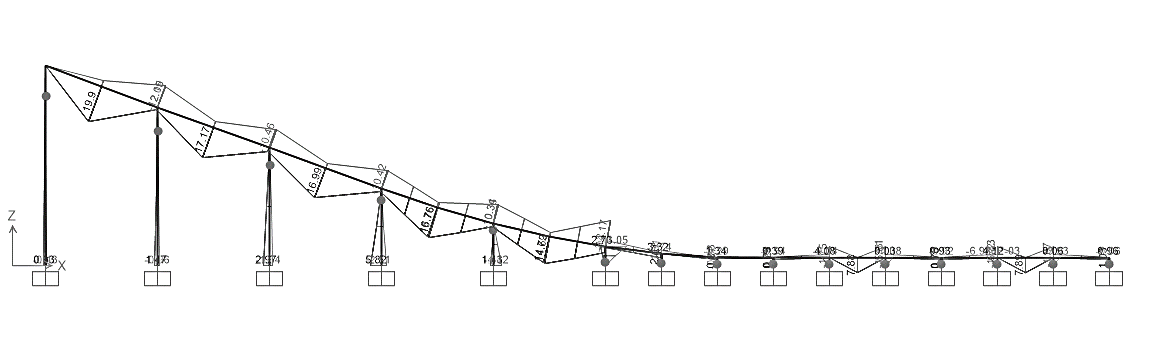 Figure 9: Bending moment diagram of the beams due to ultimate load combination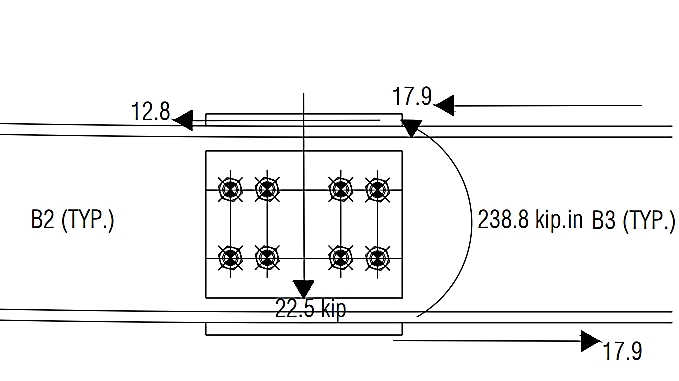 Figure 10: Straining actions acting on the splice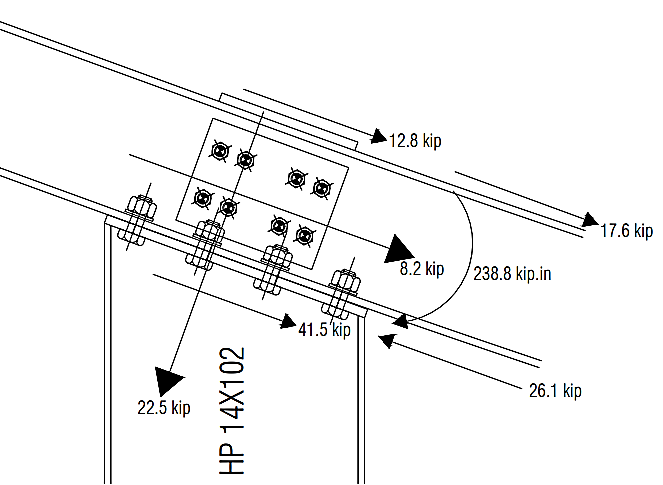 Figure 11: Straining actions on the connectionIdentify issues or problems that need to be addressed.Three graduate students arrived late for this project due to COVID-19 and visa issues (US embassies halt the visa section for the major part of the year). A fourth student will join us o January 2022.     Use additional notes section if you need to provide more information.Provides dates for when the next progress report or presentation Award date: Scheduled completion date:% of project completed to date:Total budget:  % of budget expended to date:  Draft report due:Final report due: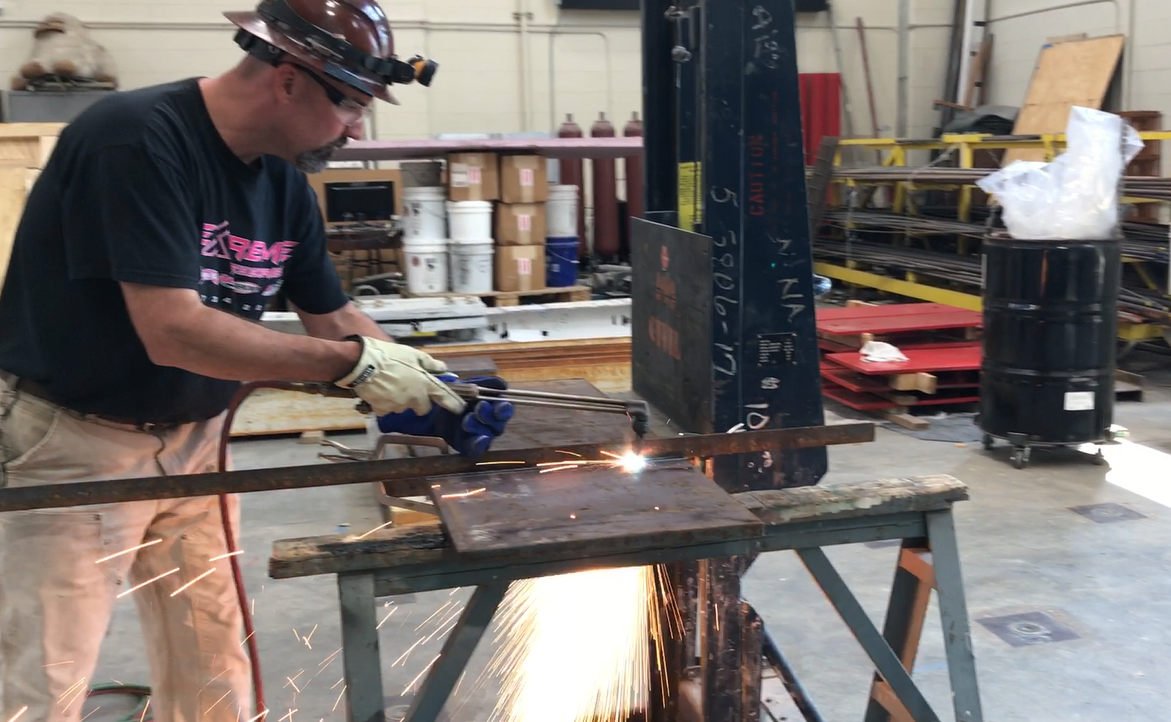 Figure 11: Steel plates preparation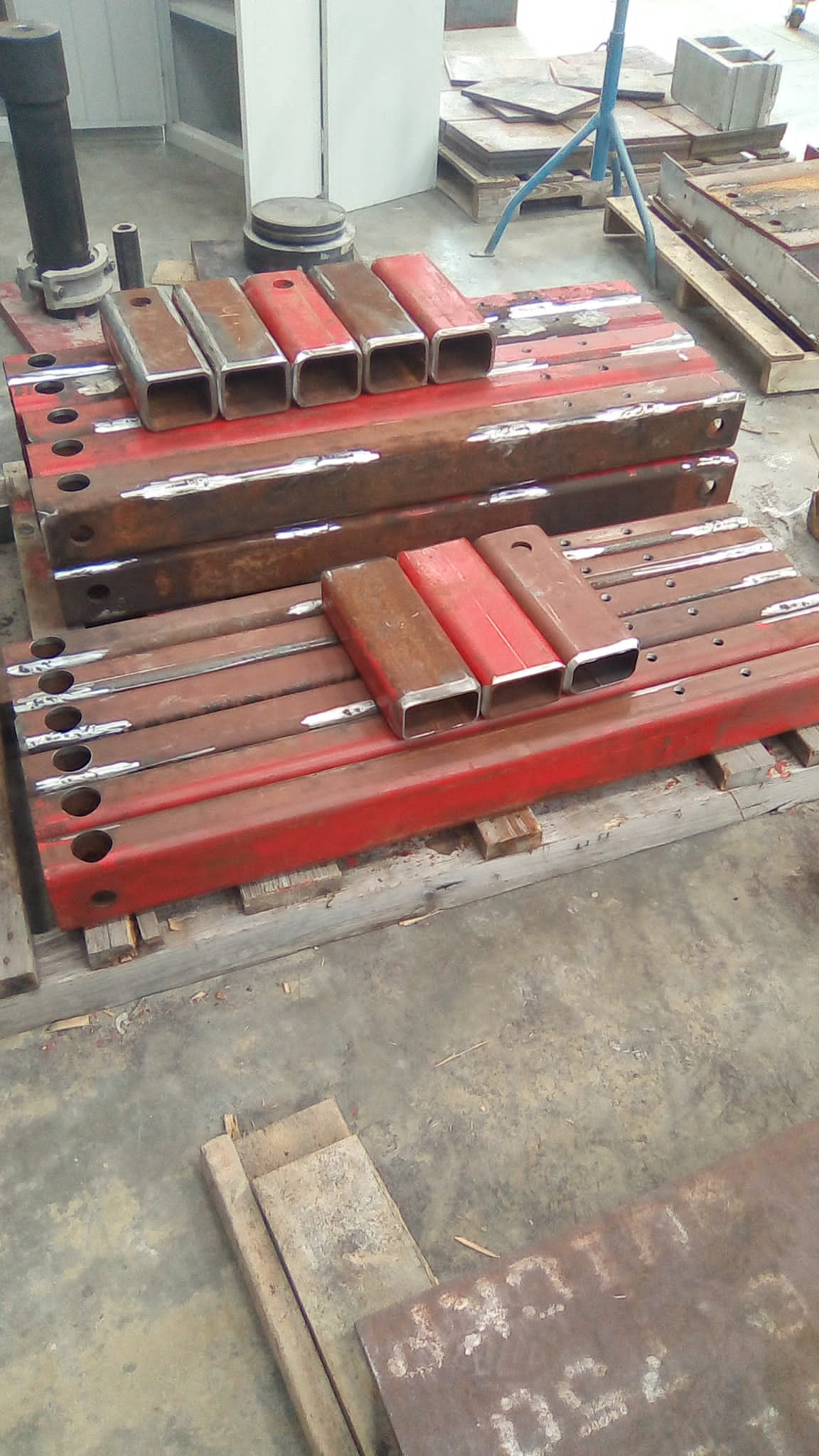 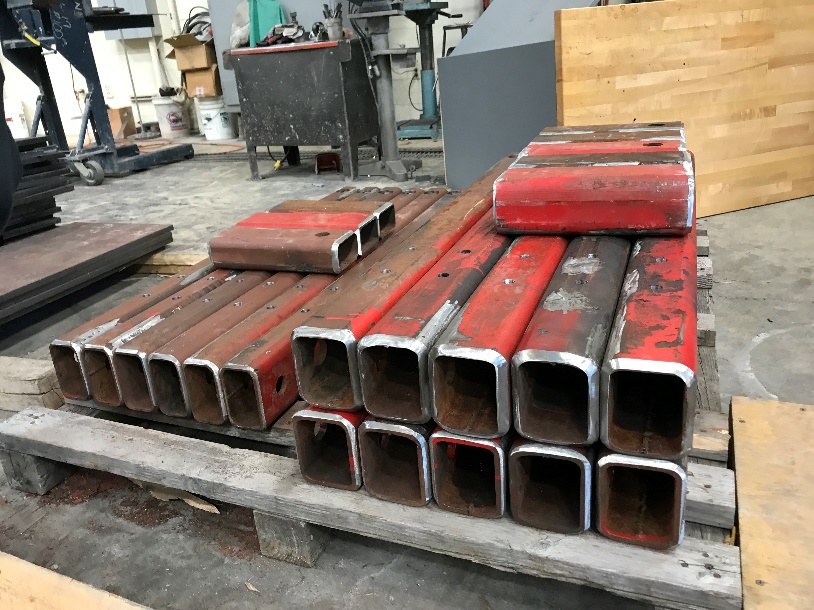 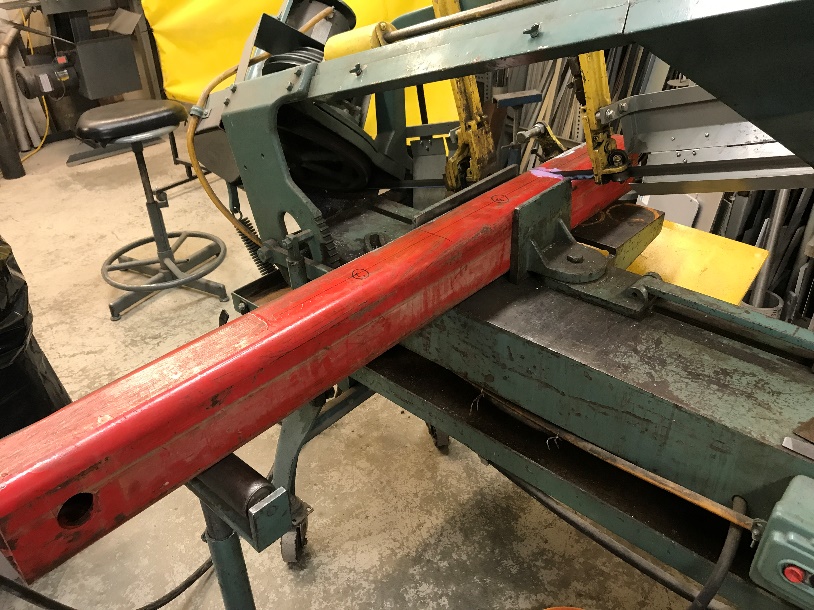 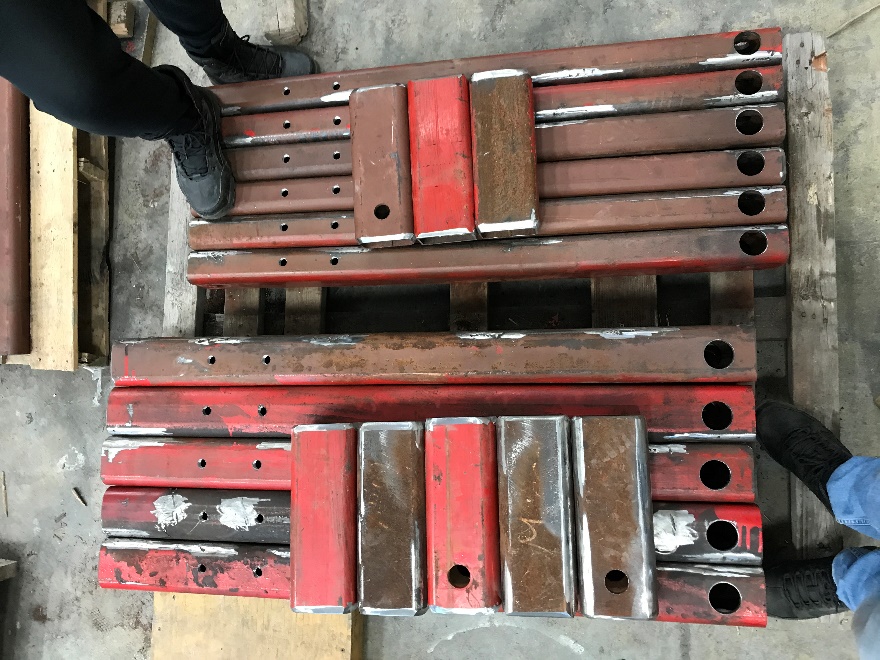 Figure 11: Preparing the HSS beamsFigure 11: Preparing the HSS beams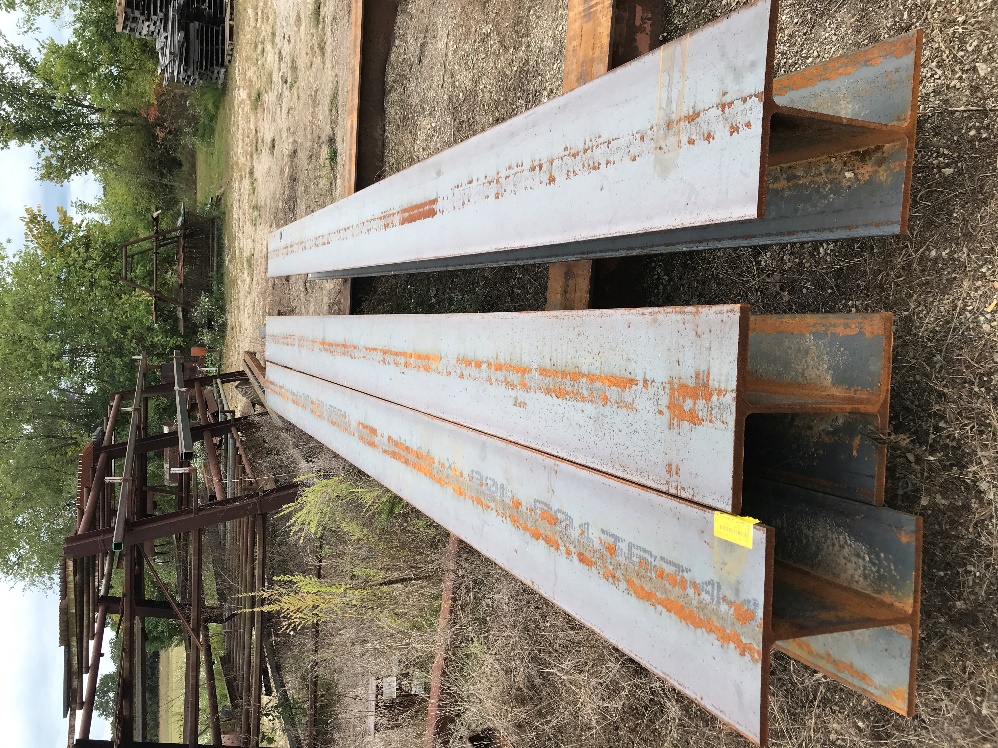 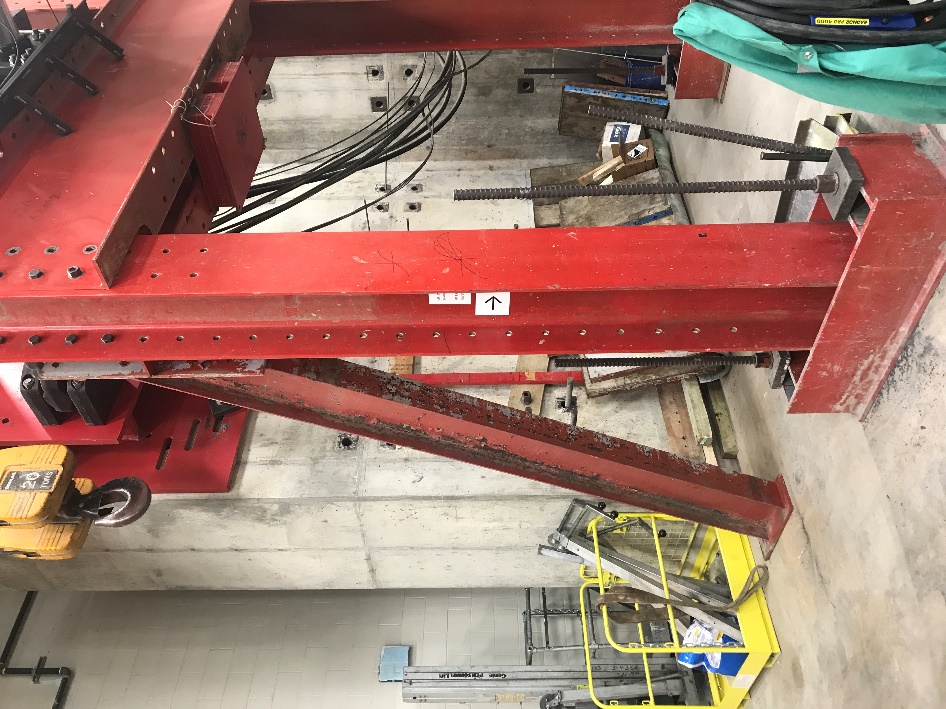 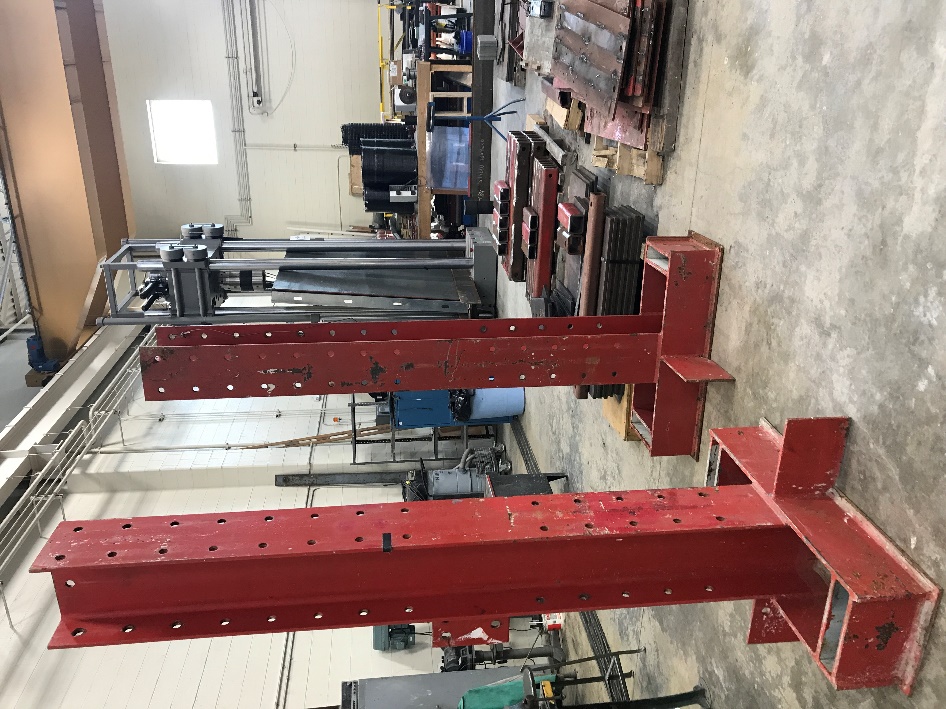 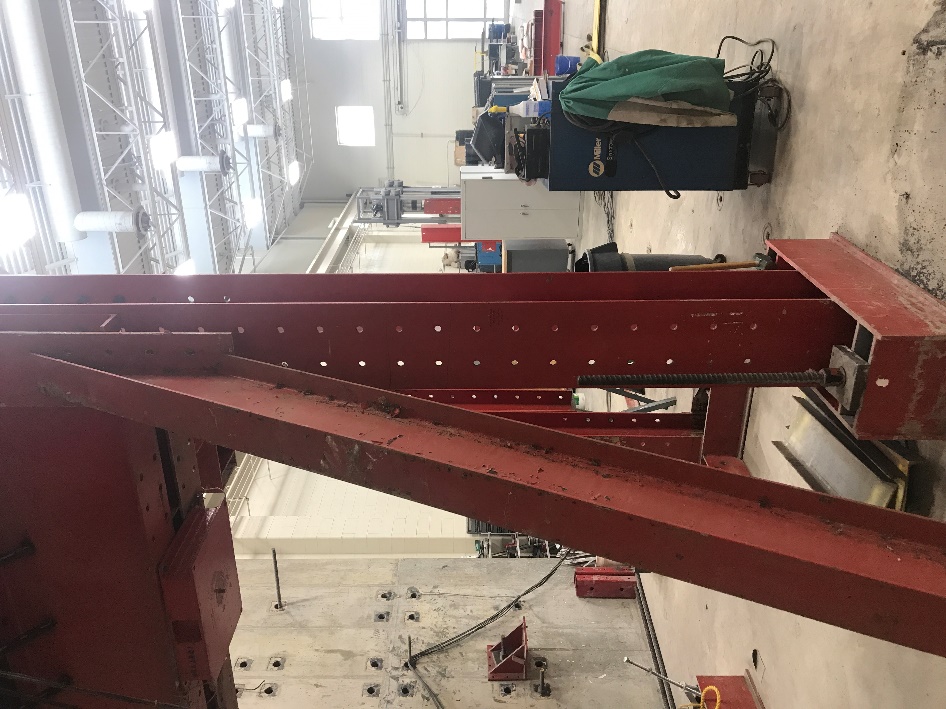 Figure 12: Vertical elementsFigure 12: Vertical elementsFigure 13: Vertical elementsFigure 13: Vertical elements